«Рука – это инструмент всех инструментов», сказал ещё Аристотель.  Пальчиковые игры интересны и полезны для каждого малыша. Уже 6-месячные малыши рассматривают свои ручки, двигают пальчиками, сопровождая лепетом, играя со звуками и слогами, подражая и импровизируя.Внимательные родители угадают желание ребёнка 8 – 10 месяцев.Насколько малышу понравится игра зависит и от исполнения взрослого.Для самых маленьких важно спокойно-ласковое настроение и осторожное, бережное прикосновение. Для детей с полутора-двух лет имеет большое значение выразительная мимика и речь взрослого, умение сделать в нужном месте паузы, сказать тихо или громко, угадать, когда нужно повторить движение без текста, определить, где нужно говорить очень медленно и др.Для ребёнка двух-трёх лет некоторые игры станут особенно интересны, если вы для пальчиков свернёте бумажные колпачки- куколки. Фломастером можно нарисовать глазки, ротик, рубашку, пуговки, приклеить из цветной бумаги гребешок, клюв, крылышки, шапочку и др. Такую куколку можно укрепить скотчем.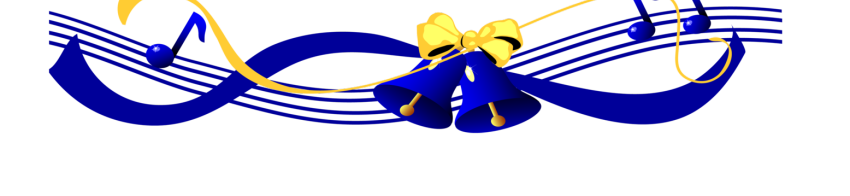 При разучивании пальчиковых игр возможны следующие варианты исполнения: Уже 6-месячные малыши рассматривают свои ручки, двигают пальчиками, сопровождая лепетом, играя со звуками и слогами, подражая и импровизируя.Благодаря таким играм ребёнок получает разнообразные сенсорные впечатления, у него развивается внимательность и способность сосредотачиваться. Такие игры формируют добрые взаимоотношения между детьми, а также между взрослым и ребёнком. Предлагаем пальчиковые игры :                                             ЧЕРВЯЧКИЛадони лежат на коленях лежат на коленях или столе.(движение ползущей гусеницы).	-   Раз, два, три ,четыре, пять,                      Червячки пошли гулять.                                                                            Раз, два, три, четыре, пять      Червячки пошли гулять.Идём по столу указательным и средним пальцами(остальные пальцы поджаты к ладони)	-      Вдруг ворона подбегаетСкладываем пальцы щепоткой, качаем ими вверх и вниз                 	-   Каркает: «Вот и обед !»разводим руками	                                                          -   Глядь,Сжимаем кулачки, прижимаем их к груди.	        -  а червячков уж нет!                                                   ПЯТЬ УТЯТ Одна из рук — «мама утка». Стоит на столе, опираясь на локоть. Пальцы сложены щепоткой. Вторая рука — утята. Выполняют волнообразные движения по направлению от «мамы-утки» и к ней. Количество разогнутых пальцев соответствует количеству утят (постепенно пальцы загибаются).Пять утят плывут вперёд,    На берегу  их мама ждёт,                                         - «Киваем» кистью руки («мамой-уткой»)Но только четверо утятВернулись к мамочке назад.Четверо утят плывут…       трое утят плывут…Двое утят плывут…       вот один плывёт вперёд,На берегу его мама ждёт,    и сразу пятеро утятВернулись к мамочке назад.	Подготовила консультацию                                                                               музыкальный руководитель                                                                                                              Чеботкова М.Л.